
ROMA
Zbor TAROM -  5  Zile – 274 + 150 taxe aeroport = 424 €/persoana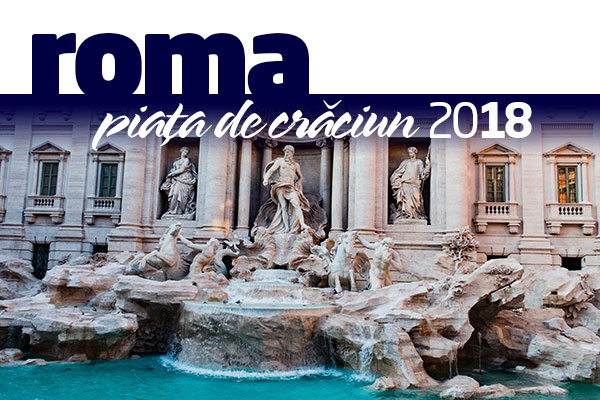 394 €/persoana/mic dejunPerioada: 28.11.2018 – 02.12.2018Alege programul Cocktail Holidays!Cazare 4 nopti la Hotel delle Province 4 *– Foarte Bine 8.2 Booking.com! BONUS Turul panoramic al orasului RomaAsistenta in limba romanaBONUS asigurare storno si medicala inclusa indiferent de varsta28.11.2018 Bucuresti – Roma / Hotel delle Province 4*Prezentare la Aeroportul Bucuresti-Otopeni Henri Coanda la ora 08.30 pentru imbarcare la cursa TAROM RO 403 cu decolare la ora 10.30 spre Roma. Aterizare la Roma la ora 11.40. Incepem explorarea Orasului Etern, vizitand intr-un tur panoramic. Vom admira Piazza Barberini, minunatele fantani ale Romei, Biserica Santa Maria Maggiore, Via Labicana, Collosseum (exterior), Forurile Imperiale (exterior), Piazza Venezia, Teatro Marcello, Circo Massimo, Palatino (exterior), Colle Oppio. Transfer la hotel si cazare la Hotel delle Province 4*sau similar in Roma. http://www.hoteldelleprovince.it/en/29.11.2018  Roma – Tivoli / Hotel delle Province 4*Mic dejun. Timp liber in Roma. Pentru cei interesati sugeram o excursie optionala la Tivoli, orasel deosebit, situat in estul Romei la aprox. 25 km., unde se pot vizita faimoasele vile renascentiste si admira gradinile luxuriante care le inconjoara (Vila d’Este, Vila Adriana etc). Cazare la Hotel delle Province 4*sau similar in Roma. http://www.hoteldelleprovince.it/en/30.12.2018 Roma – Vatican / Hotel delle Province 4*Mic dejun. Zi libera pentru odihna sau vizite individuale. Astazi optional puteti vizita Vaticanul, un loc uimitor, cel mai mic stat din lume. Vaticanul are propriul sau birou turistic, in partea stanga a pietei San Pietro. Acest birou turistic este un loc perfect pentru inceperea vizitei. Aici se gasesc carti si brosuri despre Vatican, pot fi rezervate tururi pentru vizitarea gradinilor Vaticanului, pot fi achizitionate harti si alte lucruri care se pot dovedi utile pentru vizitarea orasului papal. Muzeele Vaticanului contin una din cele mai importante colectii de arta ale omenirii, inclusiv Capela Sixtina si Stanze di Rafaello. Cazare la Hotel delle Province 4*sau similar in Roma. http://www.hoteldelleprovince.it/en/01.12.2018 Roma – Napoli – Pompei / Hotel delle Province 4*Mic dejun. Astazi optional va propunem o excursie de o zi - aprox. 190 km - vom avea ocazia sa admiram unele dintre cele mai importante sit-uri arheologice din lume si sa fim inconjurati de natura si cultura locala. Vom pleca din Roma pe Autostrada Soarelui catre Napoli, traversand regiunile pitoresti Lazio si Campania. Vom trece chiar pe langa Manastirea Montecassino, iar prima oprire va fi in Napoli pentru un tur panoramic si vizita la Piazza del Plebiscito, The Royal Palace, Castell dell’Uovo, urmand ca apoi sa vizitam ruinele Pompei-ului care dateaza din anul 79D.C., cand Muntele Vezuviu a erupt acoperind orasul roman cu cenusa vulcanica. Cazare la Hotel delle Province 4*sau similar in Roma. http://www.hoteldelleprovince.it/en/02.12.2018 Roma / BucurestiMic dejun. Predarea camerelor si transfer hotel-aeroport pt imbarcare la cursa TAROM RO 408, cu decolare spre Bucuresti la ora locala 19.50. Aterizare la Otopeni-Henri Coanda la ora locala 23.05.Servicii incluseCazare 4 nopti cu MIC DEJUN la Hotel delle Province 4*Zbor direct TAROM Otopeni- Roma si returTaxele de aeroport 150 €/persoana (pot suferi modificari pana la data plecarii in functie de evolutia pretului la petrol)Transfer grup aeroport/ hotel/ aeroportAsistenta turistica in limba romanaBONUS! Tur panoramic al orasului RomaBONUS! Asigurare Medicala si STORNO Cocktail TravelProtection indiferent de varsta – cel mai complet produs personalizat inclus in pachetPreturile nu includIntrarile la obiectivele turistice, (altele decat cele incluse in program), alte servicii decat cele mentionate in program, excursii optionaleOrar de zbor (ore locale)28 NOV:  Bucuresti   10:30  –  11:40 Roma (RO403) / 02 DEC:  Roma 19:50  –  23:05 Bucuresti (RO408)Descriere HotelHotel delle Province 4* – http://www.hoteldelleprovince.it/en/ Acest hotel modern este foarte bine situat, in centrul orasului, in partea de sud-est a orasului Roma, chiar langa Universitate, metrou (linia b), statia de autobuz Bologna si Gara Termini. În zona din jur se găsesc numeroase restaurante, cafenele şi gelaterii. Toate cele 46 de camere au fiecare propriul design si sunt dotate cu baie proprie, uscator de par, aer conditionat, telefon, radio, televiziune LCD prin cablu, pay TV, minibar si seif. Hotel delle Province oferă acces gratuit la internet Wi-Fi şi serveşte un mic dejun bogat în grădina de pe acoperiş.Excursii optionaleTivoli, 60 € (minim 16 participanti);Vatican, 45 € (minim 16 participanti);Napoli si Pompei, 90 € (minim 16 participanti);Conditii de realizare a grupuluiGRUP MINIM: Tarifele sunt valabile pentru grup minim de 20 persoane. In cazul in care nu se intruneste numarul minim si sunt numai intre 15 – 19 platitori, pretul pachetului creste cu 45 €/persoana. Aceasta conditie este acceptata de cei inscrisi la excursie automat la semnarea contractului de prestari servicii turistice, iar suma va fi achitata cu cel mult 15 zile inaintea datei de plecare.Informatii utileRoma este unul dintre cele mai vechi orase din lume si este cunoscut si sub denumirea "orasul celor 7 coline"(Capitoline, Palatine, Viminal, Quirinal, Esquilline, Caelian si Aventine. Este capitala Italiei si are o populatie de 2.550.000 milioane de locuitori. Cateva locuri pe care daca sunteti in Roma chiar si pentru o zi ar trebui sa le vizitati sunt : Phanteonul (loc sacru foarte vechi aducind aminte de grecia antica), Coloseumul (unde gladiatorii de pe timpuri se bateau spre deliciul publicului de atunci pina la moarte), fantana lui Trevi ( locul unde turistii arunca o moneda cu spate spre fantana punandu-si in acelasi timp o dorinta), Forumul din Roma ( centrul orasului Roma din antichitate). In Roma exista 20 de teatre si sase sali de concerte fiind unul dintre cele mai cultural-artistice orase din lume. Orasul Vatican nu a fost mereu atat de mic. La mijlocul secolului al XIX-lea, Statul Papal avea o suprafata de peste 44000 de km patrati. In anii urmatori, in urma eforturilor pentru unificarea Italiei, majoritatea statelor care existau au devenit parte ale Italiei. Puterea Papei a fost restransa si teritoriul Statului Papal a fost restrans la dimensiunile Vaticanului. In 1929, Tratatul de la Lateran a oferit Vaticanului autonomie si a delimitat in mod oficial aceasta zona care atrage astazi milioane de turisti anual. Orasul Stat al Vaticanului este aparat de propria sa armata, Garda Elvetiana.Turistii sosesc in Vatican prin Piata San Pietro. Aceasta piata este un obiectiv turistic pe care nimeni n-are trebui sa-l rateze, indiferent de convingerile religioase. Piata San Pietro a fost proiectata de Bernini in timpul pontificatelor lui Alexandru VII si Clement IX. Vizitatorii acestei piete superbe, sunt inconjurati de doua randuri de coloane cu 284 de coloane aranjate in patru randuri, in varful carora exista 140 de sfinti.In centrul pietei, se gaseste un obelisc egiptean cu o inaltime de peste 25 de metri, adus in Roma de Caligula de la Heliopolis, in Delta Nilului. De-o parte si de alta a obeliscului exista doua fantani. Mii de oameni se aduna in aceasta piata pentru a auzi discursurile si binecuvantarile Papei sau pentru a participa la slujbe, mai ales la sarbatorile importante romano-catolice, cum ar fi Pastele sau Craciunul.Basilica San Pietro, bijuteria coroanei Orasului Vatican, este cea mai importanta biserica din lume. Piatra de temelie a acestei biserici a fost pusa acum mai bine de 500 de ani, in 1506. Altarele si monumentele din interiorul bisericii sunt prea numeroase pentru a fi enumerate iar turistii, chiar si cei care nu sunt in mod special atrasi de arta, sunt fascinati de interiorul mirific al bisericii. Domul basilicii poate fi accesat cu ajutorul unui lift pana la acoperis, apoi exista inca 323 de trepte care va pot duce spre locul de unde poate fi admirata cea mai spectaculoasa priveliste a orasului Roma. Apartamentele papale se gasesc si ele tot aici, ca si Muzeele Vaticanului, ce gazduiesc cele mai mari si valoroase colectii de arta din lume. Un tur al muzeelor este imperios necesar pentru orice turist care ajunge sa viziteze Vaticanul.Conditii de inscrierePasaport valabil minimum 6 luni de la data intoarcerii in tara, sau card de identitate valabil;La inscriere turistul achita 50% din valoarea excursiei, iar diferenta cel mai tarziu cu 21 zile inainte de plecare.Plata serviciilor turistice se poate face in Euro, USD sau Lei. Pentru platile in Lei, cursul de schimb valutar aplicat va fi cel al Bancii Comerciale a Touroperatorului, din ziua platii;Conditiile de participare si penalizare in caz de retragere, sunt specifice programului anexa la contract, care trebuie semnat obligatoriu la inscriere si anume:Anulare intre data confirmarii serviciilor si cu 30 zile calendaristice inaintea datei de plecare: penalizare 50% din  pretul pachetului de servicii;Anulare intre 30-15 zile calendaristice inaintea datei de plecare: penalizare 75% din  pretul  pachetului de servicii;Anulare intre 15 zile calendaristice inaintea datei de plecare: penalizare 100% din  pretul  pachetului de servicii;ATENTIE Biletele de avion sunt nerambursabile si nemodificabile din momentul emiterii lor.Corectitudinea numelor si a datei de nastere intra in responsabilitatea agentiei/ agentului care a efectuat inscrierea, iar orice modificare de nume sau de data se taxeaza cu 25 €/modificare/persoana;Camerele sunt distribuite de receptie, iar cazarea in prima zi si predarea in ultima zi se va face in functie de politica orara a fiecarui hotel si functie de disponibilitatile de moment (in general cazare dupa ora 14:00 si predare pana in ora 12:00); Hotelierii solicita plati suplimentare pentru utilizarea facilitatilor din camera si hotel (ex.mini bar/frigider, seif). Recomandam turistilor, ca in momentul cazarii in hotel, sa solicite la receptie detalii despre aceste costuri suplimentare; la unele hotelurile de 4 si 5 stele se solicita garantie numerar sau card, ce se restituie/deblocheaza la predarea camerei. Aceste sume se blocheaza pentru garantarea platii facilitatilor hotelului ;Categoria hotelului, a restaurantului si a mijloacelor de transport turistic, este cea acordata de ministerul de resort local;Tarifele excursiilor optionale sunt orientative; clientii nu sunt obligati sa le cumpere de la partenerul agentiei noastre (sunt doar recomandate ca servicii sigure); Plangerile si solutionarea acestora se fac doar pe perioada sejurului!ATENTIE Verificati documentele necesare calatoriei inainte de plecare – carte de identitate (pentru tarile UE) sau pasaport valabil min. 6 luni de la data sosirii in tara! Persoanele care detin alt tip de pasaport decat cel turistic (pasaport diplomatic etc) sunt rugate sa se intereseze in ce conditii pot calatori cu pasaportul pe care il detin. Documentele necesare calatoriei pentru minorii insotiti de un singur parinte sau nici unul, le gasiti la www.politiadefrontiera.ro . Conform legislatiei in vigoare, copiii si infantii (pana la 14 ani) calatoresc DOAR CU PASAPORT!Agentia nu raspunde in cazul refuzului autoritatilor de la punctele de frontiera de a primi turistul pe teritoriul propriu sau de a-i permite sa paraseasca teritoriul propriu;Agentia isi rezerva dreptul de a modifica suma aferenta taxelor de aeroport sau a serviciilor suplimentare, in situatia in care acestea sunt impuse de terti (compania aeriana, unitatile de cazare);Compania aeriana are dreptul de a modifica orarul de zbor, prin urmare, agentia noastra nu este raspunzatoare pentru decolarea/aterizarea avioanelor la o alta ora decat cea mentionata in programul excursiei;DOCUMENTELE DE CALATORIE, voucher cazare sau alte servicii la sol si Informatiile necesare turistilor pentru plecare, impreuna cu biletul de avion de grup, se vor transmite turistilor in saptamana dinaintea plecarii.HotelLoc in dublaA treia persoana Copil 2-11,99 aniSingla Hotel delle Province 4*274 + 150 taxe424 € 394 €274 + 150 taxe424 € 394 €235 + 150 taxe385 € 355 €339 + 150 taxe489 € 459 €